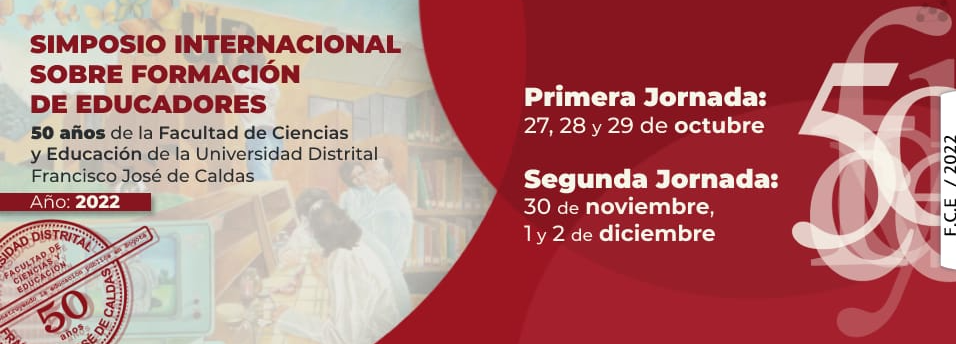 TÍTULO: CENTRADO, MAYÚSCULA, ARIAL 14, NEGRITA, HASTA 15 PALABRAS, INTERLINEADO 1,5, ESPAÑOL, PORTUGUÉS E INGLÉSTÍTULO: CENTRADO, MAIÚSCULA, ARIAL 14, NEGRITO, ATÉ 15 PALAVRAS, ESPAÇO 1,5, ESPANHOL, PORTUGUÊS E INGLÊSTITLE: CENTERED, CAPITAL LETTERS, ARIAL 14, BOLD, UP TO 15 WORDS, LINE SPACING 1.5, SPANISH, PORTUGUESE AND ENGLISHMesa Nº X: Arial 12, justificado a la izquierda1- Mariana Zabala-Martínez, Universidad Martín Luther King, mzabalam@gmail.com.2- Justificado a la derecha, Arial 12, Bastardilla, Institución, Correo electrónico, interlineado 1,15.ResumenHasta 300 palabras, Justificado, Arial 11, Interlineado 1,15, Español, Portugués e Inglés Contenido: (a) Pregunta, propósito, objetivo, (b) referencial teórico, (c) argumentación, desarrollo resultados, (d) conclusiones. Hasta 300 palabras, Justificado, Arial 11, Interlineado 1,15, Español, Portugués e Inglés Contenido: (a) Pregunta, propósito, objetivo, (b) referencial teórico, (c) argumentación, desarrollo resultados, (d) conclusiones. Hasta 300 palabras, Justificado, Arial 11, Interlineado 1,15, Español, Portugués e Inglés Contenido: (a) Pregunta, propósito, objetivo, (b) referencial teórico, (c) argumentación, desarrollo resultados, (d) conclusiones. Hasta 300 palabras, Justificado, Arial 11, Interlineado 1,15, Español, Portugués e Inglés Contenido: (a) Pregunta, propósito, objetivo, (b) referencial teórico, (c) argumentación, desarrollo resultados, (d) conclusiones. Hasta 300 palabras, Justificado, Arial 11, Interlineado 1,15, Español, Portugués e Inglés Contenido: (a) Pregunta, propósito, objetivo, (b) referencial teórico, (c) argumentación, desarrollo resultados, (d) conclusiones. Hasta 300 palabras, Justificado, Arial 11, Interlineado 1,15, Español, Portugués e Inglés Contenido: (a) Pregunta, propósito, objetivo, (b) referencial teórico, (c) argumentación, desarrollo resultados, (d) conclusiones. Hasta 300 palabras, Justificado, Arial 11, Interlineado 1,15, Español, Portugués e Inglés Contenido: (a) Pregunta, propósito, objetivo, (b) referencial teórico, (c) argumentación, desarrollo resultados, (d) conclusiones.Palabras clave: Entre 3-5, Justificado izquierda, Arial 11, Interlineado 1,15.ResumoAté 300 palavras, justificado, Arial 11, Espaçamento 1,15, Espanhol, Português e Inglês. Conteúdo: (a) Questão, finalidade, objetivo, (b) referencial teórico, (c) argumentação, resultados, desenvolvimento, (d) conclusões. Até 300 palavras, justificado, Arial 11, Espaçamento 1,15, Espanhol, Português e Inglês. Conteúdo: (a) Questão, finalidade, objetivo, (b) referencial teórico, (c) argumentação, resultados, desenvolvimento, (d) conclusões. Até 300 palavras, justificado, Arial 11, Espaçamento 1,15, Espanhol, Português e Inglês. Conteúdo: (a) Questão, finalidade, objetivo, (b) referencial teórico, (c) argumentação, resultados, desenvolvimento, (d) conclusões. Até 300 palavras, justificado, Arial 11, Espaçamento 1,15, Espanhol, Português e Inglês. Conteúdo: (a) Questão, finalidade, objetivo, (b) referencial teórico, (c) argumentação, resultados, desenvolvimento, (d) conclusões. Até 300 palavras, justificado, Arial 11, Espaçamento 1,15, Espanhol, Português e Inglês. Conteúdo: (a) Questão, finalidade, objetivo, (b) referencial teórico, (c) argumentação, resultados, desenvolvimento, (d) conclusões. Até 300 palavras, justificado, Arial 11, Espaçamento 1,15, Espanhol, Português e Inglês. Conteúdo: (a) Questão, finalidade, objetivo, (b) referencial teórico, (c) argumentação, resultados, desenvolvimento, (d) conclusões. Até 300 palavras, justificado, Arial 11, Espaçamento 1,15, Espanhol, Português e Inglês. Conteúdo: (a) Questão, finalidade, objetivo, (b) referencial teórico, (c) argumentação, resultados, desenvolvimento, (d) conclusões. Até 300 palavras, justificado, Arial 11, Espaçamento 1,15, Espanhol, Português e Inglês. Conteúdo: (a) Questão, finalidade, objetivo, (b) referencial teórico, (c) argumentação, resultados, desenvolvimento, (d) conclusões.Palavras-chave: Entre 3-5, Justificado esquerda, Arial 11, Espaçamento 1,15.AbstractUp to 300 words, Justified, Arial 11, Line spacing 1.15, Spanish, Portuguese and English Content: (a) Question, purpose, objective, (b) theoretical reference, (c) argumentation, development of results, (d) conclusions. Up to 300 words, Justified, Arial 11, Line spacing 1.15, Spanish, Portuguese and English Content: (a) Question, purpose, objective, (b) theoretical reference, (c) argumentation, development of results, (d) conclusions. Up to 300 words, Justified, Arial 11, Line spacing 1.15, Spanish, Portuguese and English Content: (a) Question, purpose, objective, (b) theoretical reference, (c) argumentation, development of results, (d) conclusions. Up to 300 words, Justified, Arial 11, Line spacing 1.15, Spanish, Portuguese and English Content: (a) Question, purpose, objective, (b) theoretical reference, (c) argumentation, development of results, (d) conclusions. Up to 300 words, Justified, Arial 11, Line spacing 1.15, Spanish, Portuguese and English Content: (a) Question, purpose, objective, (b) theoretical reference, (c) argumentation, development of results, (d) conclusions. Up to 300 words, Justified, Arial 11, Line spacing 1.15, Spanish, Portuguese and English Content: (a) Question, purpose, objective, (b) theoretical reference, (c) argumentation, development of results, (d) conclusions. Up to 300 words, Justified, Arial 11, Line spacing 1.15, Spanish, Portuguese and English Content: (a) Question, purpose, objective, (b) theoretical reference, (c) argumentation, development of results, (d) conclusions. Up to 300 words, Justified, Arial 11, Line spacing 1.15, Spanish, Portuguese and English Content: (a) Question, purpose, objective, (b) theoretical reference, (c) argumentation, development of results, (d) conclusions.Keywords: Between 3-5, Left justified, Arial 11, Line spacing 1.15.